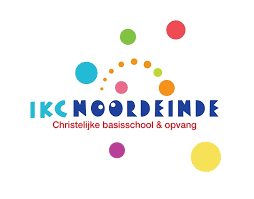 MR Jaarverslag 2021-2022				Medezeggenschapsraad IKC Noordeinde		Medezeggenschap is een Bijvoetplan 43-45		investering in de kwaliteit 2728DC Zoetermeer		kwaliteit van het onderwijsmr@noordeinde.unicoz.nlVoorwoordVoor u ligt het jaarverslag van de medezeggenschapsraad van IKC Noordeinde. In dit verslag beschrijven we in hoofdlijnen waar we ons het afgelopen jaar mee bezig hebben gehouden. Medezeggenschap is er voor en namens de leerlingen, de ouders en het personeel op school. Wilt u reageren of iets aan ons meedelen, dan kan dit via ons mailadres: MR@noordeinde.unicoz.nlMet vriendelijke groet,Corné Santbergen, secretarisAlgemeenDe MR van IKC Noordeinde levert vanuit een kritisch-constructieve instelling een bijdrage aan de kwaliteit van het onderwijs. De MR doet dat door belangenbehartiging van ouders, leerlingen en personeel bij schoolzaken. Uitgangspunt daarbij is het algemene belang van de school. De MR functioneert als kritische gesprekspartner en controlerend orgaan van de directeur. De MR streeft ernaar een pro-actieve gespreks- en onderhandelingspartner te zijn. Als vertegenwoordiger van de achterban – zonder last of ruggespraak – wil de MR voldoende informatie verwerven én verstrekken. Samenstelling van de MRVerkiezingenAfgelopen schooljaar zijn er verkiezingen voor de ouders in de MR georganiseerd. Bij de ouders was er 1 kandidaat. Marisha, Rahimbaks-Nizamoeddin is dus automatisch verkozen in de MR.VergaderingenDe MR heeft het afgelopen jaar 6 keer met de directie vergaderd over diverse onderwerpen. De MR heeft advies- en instemmingsrecht. De volgende onderwerpen zijn in de MR behandeld en/of goedgekeurd indien nodig:JaarplanSchoolgids							BegrotingRisico inventarisatie en -evaluatie					Vakantierooster/studiedagenFormatieplanVerandering schooltijdenDirectievoering IKC Noordeinde in verband met ziekteverlof John WeidmanDe vrijwillige ouderbijdrage en de begroting van de ORAdministratieve fusie met De BuutGedragsprotocol IKC NoordeindeNPO geldenDe vergaderingen van de MR zijn openbaar en ze zijn via de jaarkalender aangekondigd. Alle ouders en personeelsleden zijn van harte uitgenodigd om een MR-vergadering als toehoorder bij te wonen. Voor enkele vergaderingen zoals bijvoorbeeld het vaststellen van de begroting van de MR hebben we externe deskundigen uitgenodigd om ons van advies te kunnen voorzien.Contact met de achterbanDe MR hecht veel belang aan contact met de achterban; wij willen zichtbaar en bereikbaar zijn voor de achterban. Het afgelopen jaar hebben we besproken hoe we meer zichtbaar kunnen gaan zijn voor de achterban, in het komende jaar willen we meer communiceren via bijvoorbeeld de nieuwsbrief. DeskundigheidsbevorderingIn april heeft de MR, onder leiding van een externe deskundige een missie/visie activiteit gevolgd. Tijdens deze bijeenkomst zijn de wederzijdse verwachtingen uitgesproken en zijn afspraken gemaakt hoe de MR te werk wilt gaan. Twee van de PMR leden hebben een startcursus medezeggenschap gevolgd. Mireille Loomans, personeelslidCharlotte Zwarts, personeelslidCaro Fens, personeelslidWouter de Kwant, ouder, voorzitterCorné Santbergen, ouder, secretaris